проектО выявлении правообладателяранее учтенного объекта недвижимостиВ соответствии со статьей 69.1 Федерального закона от 13 июля 2015 г. № 218-ФЗ «О государственной регистрации недвижимости», статьей 16 Федерального закона от 06.10.2003 №  131-ФЗ   «Об   общих   принципах   организации   местного   самоуправления   в Российской Федерации», администрация Порецкого муниципального округа Чувашской Республики п о с т а н о в л я е т:1. В отношении земельного участка с кадастровым номером 21:18:100301:86, расположенного по адресу: Чувашская Республика - Чувашия, р-н Порецкий, с/пос Рындинское, с. Рындино, ул. Ахаева, дом 79, категория: земли населенных пунктов, общей площадью 4500  кв.м. в качестве его правообладателя, владеющего данным объектом недвижимости на праве собственности, выявлена Кирсанова Елена Николаевна 27 июня 1967 года рождения,  место рождения: с. Рындино Порецкого района Чувашской АССР, паспорт гражданина Российской Федерации 9711  934562, выдан 25 июля 2012 г. ТП в с. Порецкое Межрайонного отдела УФМС России по Чувашской Республике в гор. Алатырь, СНИЛС 012-941-804 27, зарегистрированная по адресу: Чувашская Республика, Порецкий район, с. Рындино, ул. Ахаева, дом № 63.          2. Право собственности Кирсановой Елены Николаевны на указанный в п. 1 настоящего постановления земельный участок подтверждается сообщением нотариуса Порецкого нотариального округа Чувашской Республики от 16 мая 2023 г. № 89  (копия прилагается)  и материалами наследственного дела № 40/2006.3. Отделу сельского хозяйства, земельных и имущественных отношений  направить в орган регистрации прав заявление о внесении в Единый государственный реестр недвижимости сведений о правообладателе ранее учтенного объекта, указанного в пункте 1 настоящего постановления, в течение 5 рабочих дней со дня принятия настоящего постановления. 4. Настоящее постановление вступает в силу со дня подписания. Глава Порецкого  муниципального округа                                                                                                     Е.В. Лебедев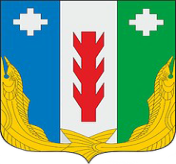 Администрация Порецкого муниципального округа Чувашской Республики     ПОСТАНОВЛЕНИЕ_________№ _____с. ПорецкоеЧăваш РеспубликинПăрачкав муниципалитетокругӗн администрацийĕЙЫШĂНУ________  № _____Пăрачкав сали